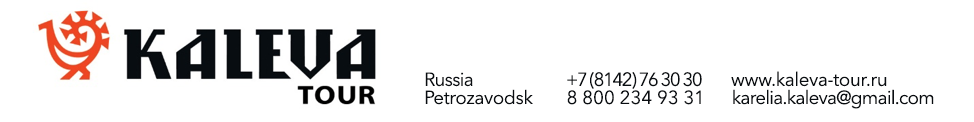 АГЕНТСКИЙ  ДОГОВОР  № КТ - ______г. Петрозаводск						                                                «      »              2024 г.Общество с ограниченной ответственностью «КАЛЕВА ТУР» РТО 003501, именуемое в дальнейшем «Принципал», в лице директора Богоявленской Ии Николаевны, действующего на основании Устава, с одной стороны, и _________________________, именуемое в дальнейшем «Турагент», в лице ________________, действующего на основании ___________ ,  совместно именуемые «Стороны», заключили настоящий договор о нижеследующем.Термины, используемые в настоящем договоре, понимаются и трактуются сторонами в соответствии с Федеральным Законом РФ «Об основах туристской деятельности в РФ», Гражданским кодексом РФ и иными, регулирующими туристскую деятельность, законами и подзаконными актами РФ.1. Предмет договора.1.1. По поручению Принципала, Турагент обязуется за вознаграждение осуществить юридические и иные действия по продвижению и реализации туристского продукта от своего имени и на условиях определяемых настоящим Договором.1.2. Все права и обязанности по сделкам, совершенным Турагентом во исполнение  поручения Принципала, возникают непосредственно у Турагента, хотя бы Принципал и был назван в сделке или вступил в непосредственные отношения по исполнению сделки. 1.3. Комплекс услуг, входящих в состав туристского продукта, реализуемого Турагентом, требует предварительного бронирования и подтверждения их наличия со стороны Принципала.1.4. Реализация Турагентом туристского продукта, а также дополнительных услуг, оказанных Принципалом туристам Турагента без соблюдения  п.1.3. Договора, не являются предметом настоящего Договора. 1.5. Перечень туристских продуктов, предоставляемых Турагенту, указывается в Приложениях к Договору, или Принципал направляет отдельные документы с указанием туристcких продуктов, которые он может предоставить Турагенту для реализации в виде электронных рассылок, информационных материалов, направляемых по электронной почте, или размещает информацию на собственном Интернет-сайте по адресу: http://kaleva-tour.ru 2.     Обязательства сторон.2.1. Принципал обязуется:2.1.1.  Обеспечить  надлежащее оказание туристам всех услуг, входящих в тур, в соответствии с условиями настоящего Договора  самостоятельно или с привлечением третьих лиц.2.1.2. Не позднее 3 дней от даты получения от Турагента письменной Заявки, письменно подтверждать бронирование туров, в случае их наличия.Своевременно и достоверно информировать Турагента, в том числе  путем размещения информации на сайте http://kaleva-tour.ru:  о потребительских свойствах туристских продуктов (о программе пребывания, маршруте и условиях путешествия, включая информацию о средствах размещения и условиях проживания (в т.ч.  о категории средства размещения и его месте нахождения), условиях питания, трансфере, экскурсионном обслуживании, об опасностях, с которыми турист может встретиться при совершении путешествия); о дополнительных услугах; в необходимых случаях - о специальных правилах, которые необходимо соблюдать для безопасности услуг (включая медицинские, санитарно-эпидемиологических и иные правилах в объеме, необходимом для совершения путешествия);; обо всех изменениях в условиях продажи  Тура, правилах выплаты страхового возмещения по договору страхования гражданской ответственности Принципала и реквизитов страховой организации, представившей финансовое обеспечение. По требованию Турагента предоставить последнему необходимые для исполнения обязательства по настоящему договору документы и информацию.Не позднее 24 часов с момента получения информации о существенных изменениях обстоятельств, из которых стороны исходили при бронировании заявки (об ухудшении условий путешествия по забронированному Туру, включая условий размещения, питания и т.п.; о невозможности оказания туристского обслуживания; об изменении сроков совершения путешествия; о непредвиденном росте транспортных тарифов) предоставлять полную информацию Турагенту  в письменной форме.Выплатить Турагенту вознаграждение за оказанные услуги в размере ____ % от цены забронированных и предоставленных туристам  услуг; учитывать при расчетах с Турагентом его  вознаграждение в случае, если клиент Турагента оплатил услугу непосредственно  Принципалу.Без промедления принять отчет Турагента, акт об оказании услуг на сумму агентского вознаграждения, все    предоставленные им документы и все исполненное им в соответствии с договором. В течение 7 (семи) рабочих дней с момента получения отчета Турагента и акта об оказании услуг на сумму агентского вознаграждения подписать их  при отсутствии замечаний  и перечислять на расчетный счет последнего причитающуюся сумму  вознаграждения. Принципал, имеющий возражения по отчету Турагента, должен сообщить о них Турагенту в течение 7 (семи) рабочих дней со дня получения отчета. В противном случае отчет считается принятым Принципалом.Принципал имеет право: производить замену туристских услуг, входящих в тур (в т.ч. отель проживания), предоставляемых туристу с сохранением класса услуг по ранее оплаченной категории или с предоставлением услуг более высокого класса без дополнительной оплаты; менять порядок предоставлении услуг, не уменьшая их объема; в связи с неблагоприятными метеоусловиями (включая судоходную обстановку), создающими угрозу для жизни и здоровья туристов, вносить изменения в экскурсионную программу.Турагент обязуется:В счет агентского вознаграждения оказывать содействие в продвижении туров и услуг Принципала с использованием рекламных и ознакомительных материалов, предоставленных  Принципалом; оказывать активное содействие Принципалу в заключении договоров о реализации его турпродуктов; осуществлять реализацию туров по ценам, установленным Принципалом.Ознакомиться с правилами и условиями реализации Туров, Правилами страхования гражданской ответственности туроператора за неисполнение или ненадлежащее исполнение обязательств по договору о реализации туристского продукта (далее – Правила страхования). Правила страхования являются неотъемлемым приложением к  настоящему договору.Своевременно предоставлять Принципалу письменные заявки на бронирование Туров (далее - Заявки), а также документы, необходимые для оформления групп туристов (списки туристов, паспортные данные, адреса места жительства, контактные телефону и др.).Оплачивать заказанный Тур  после подтверждения бронирования Принципалом в сроки, указанные договором.Своевременно информировать туристов:о потребительских свойствах Тура, перечисленных в п. 2.1.3. договора; о специальных правилах, которые необходимо соблюдать для безопасности услуг;о правилах въезда (проход)  граждан и транспортных средств в пограничную зону, о правилах нахождения на территории пограничной зоны, установленных приказом Федеральной службы безопасности Российской Федерации  от 28.09.2006 N 452 "Об утверждении правил пограничного режима" (в случае, если условия заказанного туристами тура связаны с пересечением  пограничной зоны);об иных особенностях путешествия;об условиях оплаты заказанного тура, установленных настоящим договором для Турагента.Информация, предоставляемая Турагентом туристам, должна соответствовать действующим нормативным правовым актам и письменной информации, предоставленной Принципалом, включая информацию, размещенную на сайте Принципала: http://kaleva-tour.ruОсуществлять продажу Туров, организованных Принципалом, от своего имени после получения письменного подтверждения Принципала  о бронировании мест: заключать договоры о реализации туристского продукта с туристами в  соответствии с правилам  ст. 10, 10.1. Федерального закона от 24 ноября 1996 года N 132-ФЗ «Об основах туристской деятельности в Российской Федерации» и  условиям, предусмотренными настоящим договором; обеспечить оформление и передачу туристам всех необходимых документов для совершения путешествия. Включать в договоры, заключаемые с туристами следующую информацию:о том, что туристы во время пребывания на маршруте самостоятельно несут ответственность за понесенные ими и/или  причиненные  им по их вине убытки;о том, что лицом, оказывающим туристу услуги по договору о реализации туристского продукта, является Принципал;о возможности туриста в случае возникновения обстоятельств, указанных в статье 17.4 Федерального закона Федерального закона от 24 ноября 1996 года N 132-ФЗ «Об основах туристской деятельности в Российской Федерации» обратиться с письменным требованием о выплате страхового возмещения по договору страхования ответственности туроператора непосредственно к страховой организации, предоставившей туроператору финансовое обеспечение (далее – страхования организация);сведения о порядке  и сроках предъявления туристом требований о выплате страхового возмещения страховой организации в соответствии с Правилами страхования; дату выдачи, срок действия и номер Договора страхования, а также реквизиты страховой организации, адреса филиалов и представительств страховой организации, в которые турист может обратиться с требованием о выплате страхового возмещения; об  основаниях для обращения туриста к организации, представившей финансовое обеспечение, (таковым является факт существенного нарушения условий договора о реализации туристского продукта  по вине Принципала,  влекущий обязанность туроператора возместить туристу реальный ущерб). Предложить своему клиенту заключить договор медицинского страхования на время пребывания на маршруте, либо, в случае отказа клиента от приобретения страхового полиса, если он не является обязательным условием совершения путешествия, проинформировать его о том, что расходы, возникшие в результате несчастных случаев или внезапно наступивших заболеваний, он несет самостоятельно. Медицинская помощь оказывается клиенту в соответствии с законодательством Российской Федерации.  При этом расходы полностью возмещаются клиентом на месте.По требованию туристов оказывать содействие в предоставлении услуг по страхованию рисков, связанных с совершением путешествия.  Не позднее 24 часов с момента получения от Принципала письменной информации об изменениях в программе Тура (Путевки), сообщить соответствующую информацию туристам. Не позднее 48 часов, но в любом случае до даты начала тура – информировать Принципала о принятии тура с изменениями или об отказе от измененного тура.Не позднее 24 часов с момента получения от туриста письменного заявления об отказе от Тура, информировать Принципала об указанном факте в письменной форме. Заявка об аннуляции считается принятой с момента получения информации Принципалом и удовлетворяется в соответствии с пп.3.8-3.9 настоящего договора.При аннуляции заявки произвести возврат туристу стоимости Тура или его части в соответствии с условиями настоящего договора.Принимать претензии в письменной форме от туристов в отношении услуг, оказанных Принципалом по проданному туристам Туру, в том числе заявления о возврате части стоимости реализованных услуг с указанием даты поступления.Возмещать туристам убытки, причиненные по вине Турагента, нести иные риски, связанные с нарушением прав туристов по вине Турагента.Ежемесячно в срок до 10 числа месяца, следующего за отчетным месяцем, представлять Туроператору отчеты Турагента о продажах, акты об оказании услуг на сумму агентского вознаграждения. Для целей настоящего договора отчетным месяцем является месяц, в котором Принципалом по заявкам Турагента предоставлялись услуги туристам.Выполнять иные обязательства в соответствии с условиями настоящего договора и требованиями действующего законодательства.Турагент вправе  заключать субагентские договоры, а так же вправе привлекать для целей любых третьих лиц, оставаясь ответственными за их действия перед Принципалом. Расходы на привлечение субагентов являются расходами Турагента и не возмещаются Принципалом, если иное не установлено Приложениями или Дополнительными соглашениями к настоящему Договору.Турагент вправе реализовывать услуги Принципала в комплексе с другими туристическими услугами, реализуемыми Турагентом, а так же рекламировать услуги Принципала в период выставок, рекламных туров, при печати каталогов, на web-сайте и т.д.Турагент самостоятельно удерживает свое агентское вознаграждение из сумм, полученных от туристов.Порядок подачи заявок (бронирования Туров) и  расчетовТурагент в письменной  форме  подает заявку Принципалу о бронировании Тура, который может включать проживание, питание, экскурсионное обслуживание, трансферы, организацию чартерных водных или авиарейсов, иное в соответствии с опубликованными каталогами и специальными предложениями Принципала.	Турагент вправе подавать заявки Принципалу на формирование индивидуальных туров по заданию туриста. Указанные заявки рассматриваются сторонами отдельно. При этом размер агентского вознаграждения Турагента и иные необходимые условия устанавливаются дополнительным соглашением сторон.	Принципал не позднее 3-х дней с момента получения заявки подтверждает или отказывает Турагенту в бронировании Тура. Подтверждением брони является счёт, выставленный Турагенту на 100% предоплату услуг, за минусом агентского вознаграждения. Турагент в течение 3-х банковских дней, после получения счета оплачивает не менее 30 % от  суммы, указанной в счете. Данный платеж является задатком за заказанный Тур. Оплата производится наличными или безналичными денежными средствами в рублях РФ. Не позднее, чем за 21 календарных дней до начала оказания Принципалом услуг Турагент оплачивает оставшуюся сумму по счету  за минусом задатка.	При бронировании Тура в срок менее  чем за 21 календарных дней до даты начала Тура полная оплата стоимости Тура  должна быть произведена Турагентом в течение 3-х банковских дней с момента подтверждения заявки Принципалом, но в любом случае до начала фактического оказания услуг по заявке.Турагент вправе произвести оплату 100% стоимости услуг ранее указанных договоре сроков.Стоимость Тура устанавливается каталогами, прайс-листами Принципала, в том числе размещаемыми на сайте Принципала (http://kaleva-tour.ru),  а так же любыми другими документами, подтверждающими изменения цены  каждого конкретного Тура.В случае неполучения Принципалом суммы задатка в течение 5 банковских дней с момента получения Турагентом счета, а также в случае отсутствия полной оплаты услуг на дату начала Тура заявка (бронь)  может быть аннулирована Принципалом путем направления письменного уведомления Турагенту. В этом случае ответственность перед туристами за неисполнение обязательств по договору о реализации туристского продукта несет Турагент.Турагент по поручению туриста имеет право аннулировать подтвержденную Принципалом заявку на бронирование Тура без штрафных санкций не менее чем за 21 день до начала тура. Аннуляция заявки  также производится по требованию одной из сторон в связи с существенным изменением обстоятельств, из которых стороны исходили при бронировании Тура.  К существенным изменениям обстоятельств  в соответствии с Федеральным законом «Об основах туристской деятельности в Российской Федерации» относятся: ухудшение условий путешествия, указанных в договоре;изменение  сроков совершения путешествия; непредвиденный рост транспортных тарифов; невозможность совершения туристом поездки по независящим от него обстоятельствам (болезнь туриста, отказ в выдаче визы и другие обстоятельства). При  этом Турагент обязан представить Принципалу доказательства, свидетельствующие об отсутствии вины туриста в неисполнении обязательств по договору о реализации туристского продукта. Турист  признается невиновным, если при той степени заботливости и осмотрительности, какая от него требовалась по характеру обязательства, он принял  все меры для надлежащего исполнения обязательства (в том числе своевременно обратился в уполномоченные органы власти за получением визы, паспорта или иного документа, необходимого для совершения путешествия в установленные в заявке  на бронирование сроки).При наступлении обстоятельств, указанных в настоящем пункте, стороны вправе аннулировать заявку на бронирование тура или по взаимному согласованию, оформленному письменно, внести изменения в программу пребывания, маршрут и  условия путешествия, а также произвести перерасчет стоимости оказываемых по заявке услуг.При расторжении договора и аннуляции заявки на бронирование Тура в связи с наступлением обстоятельств, указанных в настоящем пункте, по требованию Принципала Турагенту возвращается денежная сумма, равная общей цене туристского продукта, а после начала путешествия - ее часть в размере, пропорциональном стоимости не оказанных туристу услуг; при расторжении договора и аннуляции заявки на бронирование Тура по требованию Турагента – Турагенту  возвращается денежная сумма, равная общей цене туристского продукта за вычетом фактически понесенных Туроператором расходов, связанных с исполнением обязательств по настоящему договору.При аннуляции заявки Турагентом полностью или в части:в срок менее чем за  15 дней до начала тура, задаток в размере 30% от стоимости аннулированных услуг не возвращается;в срок менее чем за 9 дней до начала тура -  80% от стоимости аннулированных Турагентом услуг не возвращается; в срок менее чем за 48 часов, а также в случае: незаезда, опоздания, досрочного выезда туристов,  не связанного с существенным изменением обстоятельств, из которых Тураегнт исходил при бронировании тура  - 100% от  стоимости услуг, которыми не воспользовались туристы Турагента, не возвращается.В случае аннулирования заявки на бронирование тура агентское вознаграждение Турагенту не выплачивается. Ответственность сторон: В случае неисполнения или ненадлежащего исполнения обязательств, предусмотренных настоящим Договором, сторона несет ответственность в соответствии с действующим законодательством  Российской Федерации  путем  возмещения другой стороне  понесенных убытков.Принципал:  Несет предусмотренную законодательством Российской Федерации ответственность перед туристами:за неисполнение или ненадлежащее исполнение обязательств по предоставлению туристу услуг, входящих в Тур (в том числе за неоказание или ненадлежащее оказание туристам услуг, входящих в туристский продукт, независимо от того, кем должны были оказываться или оказывались эти услуги, за нарушение сроков оказания услуг по договору; за иные нарушения  условий договора);за действия (бездействие) третьих лиц, если федеральными законами и иными нормативными правовыми актами Российской Федерации не установлено, что ответственность перед туристами несет третье лицо.Турагент:  Несет предусмотренную законодательством Российской Федерации ответственность перед туристами за действия (бездействие), совершенные турагентом от своего имени в пределах своих обязанностей (полномочий), в том числе за нарушение по вине Турагента прав туристов на информацию;  за неправильное, несвоевременное оформление Турагентом документов, необходимых для совершения туристом путешествия, повлекшее нарушение прав туристов и др.; Перед Принципалом:за убытки, причиненные Принципалу по вине Турагента, в том числе в связи отступлением от указаний Принципала, предусмотренных настоящим договором. Принципал не несет ответственность: за опоздание туристов, произошедшее не по вине Принципала; за задержку отправления туриста  в связи с  действием обстоятельств непреодолимой силы; за изменения программы тура в связи с отменой или изменением времени отправления транспорта, не  входящего в перечень услуг, предусмотренных Туром; в случае нарушения туристом таможенных или пограничных формальностей, правил проезда или провоза багажа, общественного порядка; иных обязательных правил поведения;в случае утраты по вине  туриста принадлежащих ему ценностей, вещей и документов;за действия (бездействие), совершенные турагентом от своего имени в пределах своих обязанностей (полномочий);за убытки, понесенные Турагентом и/или туристами  последнего, связанные с отсутствием, неправильным оформлением, задержкой или отказом в выдаче компетентными органами документов, необходимых для совершения путешествия. К необходимым документам относятся: заграничный паспорт установленного образца, въездная/выездная виза, документы на выезд несовершеннолетних и т.п.;за несоответствие объективных потребительских свойств реализованного Турагентом Тура субъективным представлениям третьих лиц, в пользу которых Турагентом  был реализован Тур.Стороны освобождаются от ответственности за неисполнение или за ненадлежащее исполнение  своих обязательств, включая обязательства перед туристами, если докажут, что неисполнение или ненадлежащее исполнение обязательств  произошло вследствие обстоятельств непреодолимой силы, а также по иным основаниям, предусмотренным федеральными законами. В этом случае, сторона, подвергшаяся действию таковых сил должна немедленно уведомить контрагента о факте наступления и предположительных сроках действия указанных событий.В качестве случаев непреодолимой силы (форс-мажора) Сторонами рассматриваются следующие обстоятельства: война и военные действия, восстание, мобилизация, забастовка на предприятиях, эпидемия, пожары, взрывы, землетрясения, ураганы, транспортные происшествия и природные катастрофы,  акты органов власти, влияющие на исполнение обязательств (решения об ограничении или о запрещении движения судов на определенных участках или определенных направлениях внутренних водных путей и др.); неблагоприятная судоходная обстановка, препятствующая выходу судна на маршрут, нелетная погода и все другие события и обстоятельства, которые компетентный орган  признает случаями непреодолимой силы.Порядок взаимодействия сторон  в  случае предъявления претензий туристовВсе  споры   по  договору о реализации туристского продукта, заключенного Турагентом,   подлежать разрешению,   по  возможности, в досудебном порядке   путем   переговоров. При  не    достижении согласия, спор перелагается на рассмотрение суда.Претензии туриста по договору о реализации туристского продукта могут быть предъявлены туристом Турагенту или Принципалу. При наступлении страхового случая по договору страхования   гражданской ответственности Принципала письменные требования о выплате страхового возмещения могут быть предъявлены туристом непосредственно к страховой организации, представившей финансовое обеспечение.Претензии к качеству туристского продукта предъявляются туристом Принципалу или Турагенту  в письменной форме в течение 20 дней со дня окончания действия договора о реализации туристского продукта. Претензии, связанные с нарушением иных условий договора предъявляются  и рассматриваются в соответствии  с  Гражданским кодексом Российской Федерации и  Законом Российской Федерации  «О защите прав потребителей».При поступлении претензии туриста непосредственно к Турагенту последний обязан не позднее 24 часов с момента получения претензии направить Принципалу ее копию с приложением:  необходимых письменных пояснений Турагента,  копии договора о реализации туристского продукта,  копии паспорта или иного документа, удостоверяющего личность туриста, письменных доказательств обоснованности требований туриста и иных документов, подтверждающих не предоставление или некачественное предоставление туристских услуг, имеющихся к моменту поступления претензии у Турагента.Турагент обязуется ограждать Принципала от претензий, возникших по вине Турагента, в том числе в результате неверного или несвоевременного информирования Турагентом туристов по любым вопросам, касающимся туристских поездок или связанными с ними организационными проблемами. Данные претензии рассматриваются и удовлетворяются Турагентом самостоятельно.   Турагент по запросу Принципала, получившего претензию туриста, обязан не позднее 24 часов с момента получения соответствующего запроса направить Туроператору копию договора о реализации туристского продукта, а также иные сведения и документы, указанные в запросе, необходимые для разрешения и урегулирования претензии.Турагент обязан оказывать Принципалу содействие в рассмотрении и урегулировании претензий туристов, в том числе выполнять в пределах своих полномочий поручения Туроператора, направленные на урегулирование претензии.Предъявленная  туристом претензия подлежит рассмотрению в течение 10 (десяти) календарных дней с момента ее получения.Принципал обязан в сроки, установленные Правилами страхования, проинформировать страховую организацию, представившую финансовое обеспечение о поступившей к Принципалу претензии (копии претензии).При обоснованности заявленной претензии Принципал составляется протокол с подробным указанием характера предъявленной претензии. Протокол составляется в 2 (двух) экземплярах, подписывается Принципалом и направляется для согласования туристу.  Турагент по поручению Принципала обязан оказать последнему содействие в согласовании с туристом положений Протокола, включая размер суммы, подлежащей компенсации.  В части, согласованной Принципалом и туристом, протокол является основанием для  урегулирования претензии туриста в досудебном порядке. Если по результатам рассмотрения Принципалом требования (претензии) туриста будет установлено существенное нарушение условий договора о реализации туристского продукта, являющееся страховым случаем в соответствии с договором страхования гражданской ответственности туроператора, туроператор:уведомляет страховую организацию о наступлении обстоятельств, которые могут повлечь предъявление требований туриста о возмещении причиненных убытков, а также совершает иные необходимые действия в соответствии  с Правилами страхования;в сроки, установленные для рассмотрения претензий туристов, обязан дать письменное разъяснение туристу о необходимости предъявления письменного требования о выплате страхового возмещения страховой организации, о порядке  и сроках предъявления требования страховой организации.В соответствии с п. 12.13.1 Правил страхования компенсация туристу в досудебном порядке реального ущерба, причиненного событиями, являющимися страховых случаем по договору страхования гражданской ответственности туроператора, может быть выплачена непосредственно Туроператором только по согласованию со страховой компанией, представившей финансовое обеспечение (при условии предоставления  документов, подтверждающих размер реального ущерба туриста).  В иных случаях компенсация реального ущерба туриста, причиненного событиями, являющимися страховых случаем, производится в соответствии с Правилами страхования на основании письменного требования туриста о выплате страхового возмещения.Заключительные положенияВсе  споры   по  Договору  разрешаются,   по  возможности,   путем   переговоров,  а при  не    достижении согласия, спор передается на рассмотрение Арбитражного суда Республики Карелия.Настоящий Договор вступает в силу с момента подписания его полномочными представителями обеих сторон и действует по 31 декабря 2023 г. Договор считается пролонгированным на один год в случае, если ни одна из сторон не заявит о его расторжении  не менее, чем  за три дня до истечения срока его действия.Любая из сторон может расторгнуть договор в одностороннем порядке,  уведомив об этом другую сторону за 30 дней до расторжения в письменной форме.Настоящий Договор составлен в двух экземплярах, которые находятся у сторон и имеют одинаковую юридическую силу.Адреса и реквизиты сторон.ПРИНЦИПАЛ: ООО «КАЛЕВА  ТУР»Юридический и Фактический адрес: 185035, РК, г. Петрозаводск, ул. Гоголя, д.3, кв.10тел./факс (8142) 76-30-30e-mail: karelia.kaleva@gmail.comИНН 1001152181, КПП 100101001,ОГРН 1041000008565, ОКВЭД 79.11 79.12 ОКПО 70905895Р/с 40702810710650003316Филиал «Центральный» Банка ВТБ (ПАО) в г. Москвек/с 30101810145250000411БИК 044525411ТУРАГЕНТ:ТУРАГЕНТ:Директор:     ________________________        (И.Н. Богоявленская) М.П.Директор:     ________________________        (И.Н. Богоявленская) М.П.Директор           _____________________ (    )М.П.    